                                                           		Ing. Helena Polónyi – špecialista na verejné obstarávanie a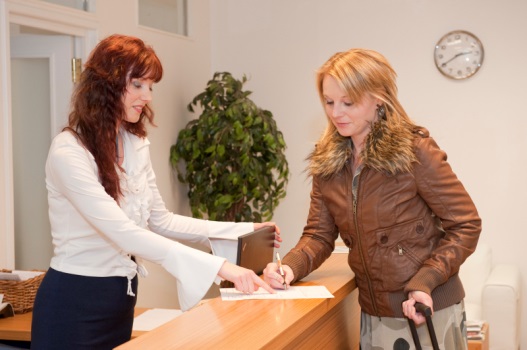 						elektronického trhoviska 						95,- € bez DPH (114,- € s DPH)						UMB, Fakulta politických vied a medzinárodných vzťahov						Kuzmányho 1, 974 01 Banská BystricaProgram školenia (09:00 – 15:00)Prípravná fáza verejného obstarávaniaStanovenie predpokladanej hodnoty zákazky; výber postupu VO; opis predmetu zákazky; vypracovanie výzvy na predkladanie ponúk a súťažných podkladov; podmienky účasti; kritériá na vyhodnotenie ponúkVyhodnotenie verejného obstarávaniaOtváranie ponúk; vyhodnotenie splnenia podmienok účasti; vyhodnotenie z hľadiska splnenia požiadaviek na predmet zákazky, náležitostí  ponúk a kritérií; priebeh elektronickej aukcie; zriadenie komisie na vyhodnotenie ponúk; konflikt záujmovVýsledok verejného obstarávaniaUzavretie zmluvy; podpísanie dodatkovInformačné povinnostiPovinnosti vo vzťahu k uverejňovaniu v profile; informačné povinnosti voči úradu; informačné povinnosti voči samotným uchádzačom (záujemcom)